DOPORUČENÉ VYBAVENÍ PRVŇÁČKA:školní aktovka s pevnými zády, s poutkem na pověšení penál (čím jednodušší, tím přehlednější pro děti) - trojhranné tužky č.  2 po 2 kusech, 12 trojhranných pastelek (např. Maped - silné), černý fix lihový Centropen 1mm, ořezávátko se zásobníkem, guma, nůžky s kulatým hrotem (leváci - nůžky pro leváky), krátké pravítko, pero - NEmazací tabulka A4 (z jedné strany řádky na šířku, z druhé strany bez linek  zn. Centropen), 2 fixy a hadříkprůhledná fólie na psaní do knížek - formát A4 desky na číslice (na písmena nebudou potřeba)papírové hodiny2x rychlovazač + průhledné euro desky (50 ks)obaly na učebnice a pracovní sešity – nakoupíte přímo na míru v září1x desky s drukem – kapsa A4, 1x desky s drukem – kapsa A5Další:přezůvky - nejlépe bačkorky s bílou podrážkou a textilní sáček (ne igelitová taška!!!) láhev na pití z umělé hmotybox papírových tahacích ubrousků/kapesníkůVybavení na výtvarnou výchovu a pracovní činnosti: sáček k lavici (cca 45x35 cm) se zapínáním (přezky, suché zipy)zástěrka nebo staré větší tričko (košile) s dlouhým rukávem temperové barvy KOH-I-NOOR (10x16ml), anilinové vodové barvy KOH-I-NOOR, voskovky KOH-I-NOOR (12ks), štětec kulatý č. 8, 10, 12, plochý štětec č. 8, 10, 12, plastová paleta (větší), hadřík, kelímek na vodu, tuhé lepidlo v tyčince, tvrdé desky na VV formát A3, složka barevných papírů (20 kusů)Vybavení na tělesnou výchovu: textilní taška se zipem nebo stahovánímcvičební obuv (cvičky, tenisky do haly se světlou podrážkou)tepláky, tričko, mikina, kraťasyPRACOVNÍ SEŠITY PRO PRVŇÁČKY HRAZENÉ ŠKOLOU:Český jazyk: Živá abeceda - Sfumato, Moje první psaní Matematika: Matematika pro 1. roč., Barevné počítání   Prvouka: Člověk a jeho svět pro 1. roč.Notýsek pro 1. třídu POMŮCKY NA VV A PČ HRAZENÉ ŠKOLOU:kreslící kartony A3, A4, náčrtkové papíry A3, A4, černá tuš, lepidla HerkulesŠkolní jídelna - čip u účetní (1. 9. 2020 se nevaří)Školní družina - 1. 9. družina otevřenaProsím Vás, abyste svému prvňáčkovi všechny školní potřeby pečlivě označili jménem!!! Usnadníte nám oběma práci. Děkuji.Kontrolujte dětem penály, aby měly vždy ořezané tužky a pastelky. Kontrola nutná s dítětem.Několik rad pro rodiče budoucích prvňáčkůVstupem do první třídy nastává u dítěte důležitá změna v životě. Velice záleží nejen na úspěšném začátku, ale i na dobrých zkušenostech z první třídy, které jsou důležitými prvky pro vztah dítěte ke škole. Pro co nejsnazší začátek školní docházky by mělo dítě již z domova zvládat určité dovednosti.Co by měl umět prvňáček před vstupem do školy?být samostatný a soběstačný (umět se obléknout, zavázat tkaničky, zapnout zip a knoflíky, jíst příborem, uklidit si po sobě pracovní místo) a dodržovat pravidla osobní hygieny znát své jméno, příjmení, adresu, jména členů rodiny, povolání rodičů poznat základní barvy, pojmenovat zákl. geometrické tvary a vyjmenovat číselnou řadu alespoň do 5znát názvy běžných zvířat, rostlin, povolání, věcí denní potřebyzazpívat písničku, přednést báseň označit počáteční a konečnou hlásku ve slověchápat pojmy větší - menší, první - poslední, nahoře - dole, nad - podsprávně držet tužku, sedět u pracovního stolu, zacházet s nůžkami umět požádat, poděkovat a naslouchat druhýmdodržovat pravidla chování, podřídit se pokynům, i když jsou mu nepříjemné správně vyslovovat, mít přiměřenou slovní zásobu, odpovídat celou větou, soustředit se (vědět, že se s ním mluví) a reagovatJak by měli rodiče pomoci prvňáčkovi:je dobré dítě první den do školy doprovodit, počkat na něj a pokud možno strávit s dítětem zbytek dne ve slavnostním duchu dítě má právo na klid při ranním vypravování, na své vlastní tempo, aby bylo dobře naladěné dítě potřebuje vhodné uspořádání dne (čas na odpočinek, hru, pobyt venku), stanovte pevná pravidla v denním a týdenním harmonogramumít možnost splnit si školní úkoly co nejdříve, nezabývat se jimi moc dlouho rodiče by se měli postarat, aby dítě mělo všechny věci, které ve škole potřebuje, předejdou tím zbytečným potížím dítěte ve škole dítě má nárok na příjemný pracovní koutek, kde se bude připravovat do školy (psací stůl, místo na školní věci) prospěje povzbuzení a pochvala, i když výsledky nejsou zcela podle představ rodičů je vhodné dítěti pomoci při vypracování úkolů a přípravě pomůcek do školy je dobré si uvědomit, že škola není to jediné, v čem může být dítě úspěšné spolu s dítětem prožívat dění ve škole a účastnit se akcí pořádaných školou a třídoukomunikujte a zajímejte se o každodenní dění ve školekomunikujte s učitelihodně dítěti čtěte, povídejte si s ním, učte je pojmenovávat předměty denní potřebyrozhodně neučte dítě číst a psát, pokud se o to nepokouší samo a ze své vůleje lhostejné, jestli Vaše dítě uchopuje tužku levou nebo pravou rukou. Je ale lépe, když se pro jednu rozhodne a ruce nestřídá. Dítě hlavně nepřecvičujte.poslední týden prázdnin probouzejte dítě, které má problémy se vstáváním, jako by šlo do školynestrašte dítě školou, vždyť právě zde se naučí tomu nejdůležitějšímu pro život (číst, psát, počítat)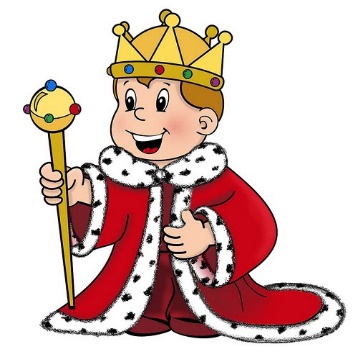 Milí rodiče, neberte tyto rady jako zákon. Chtěli bychom Vám jen pomoci v pohodovém zvládnutí 1. třídy Vašeho dítěte. Všechny rady pramení z našich profesních a osobních zkušeností. Přejeme Vám příjemnou dovolenou, bezstarostné prázdniny        a šťastný „nový školní rok“ s Vaším prvňáčkem. Těším se na shledanou 1. září 2020 v Pohádkové třídě :-) Vaše třídní učitelka Mgr. Eva Vonášková